Lindisfarne BulletinThe Invercargill Parish of theMethodist Church of New Zealand.Te Hahi Weteriana o Aotearoa.Lindisfarne Methodist Church, Worship and Community Centre.Phone    216-0281.e-mail: office@lindisfarne.org.nz.         Website:  www.lindisfarne.org.nz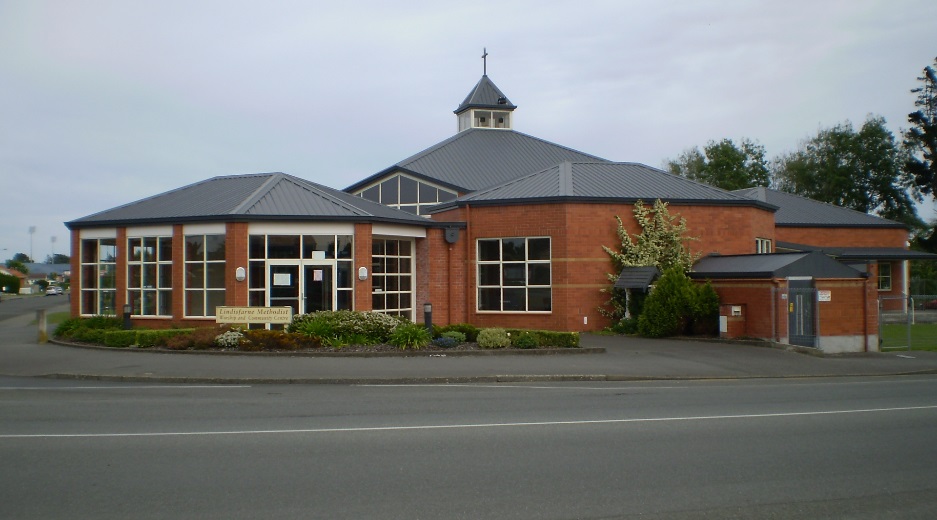 Sunday 26th April 201510.00am: Lindisfarne Service with Reverend Peter Taylor.1.00pm: Tongan Service.1.00pm: Fijian ServiceReflection: We praise Your name. We lift it high. We see Your glory in the sky.Your kingdom come. Your will be done. All honour to Your glorious Son.May Your name forever be praised. A Reminder: Meals on WheelsOur week, Monday 27th April to Friday the 1st of May,                         commences tomorrow.An Appreciation                                                                 We may wonder sometimes if the groceries etc. we put in the Brown Bags are really of help to people in need.                                                          This letter received at the office may dispel any doubts."This is a heartfelt thank you to all of the people of the Methodist communities who have contributed in one way or another to the making and handing out of food parcels. The Woman's Refuge here in Invercargill brought me a parcel last week. I guess my story is pretty much the same as anyone else's who gets into tight spots and cannot provide for their children. Thank you for helping me to fulfil my responsibilities as a mum – Treats and Treasures.     There will be a WW1 celebrations display, together with poppies and a cross, and we wondered if anyone had photographs of relatives who served in any way in the First World War? It would be appreciated if any photos were in a frame (with the name on the back) for this display.     Betty will be making potpourri and would be grateful to receive dried rose petals etc. Please remember that there are flyers to distribute and tickets to sell.Affordables Official OpeningAffordables has been trading this past week in our new premises across the road from the church.The Official Opening will take place at 10.45 am on Thursday 30th April.Everyone interested is invited. Please assemble at the shop at 10.30 am on Thursday.Outings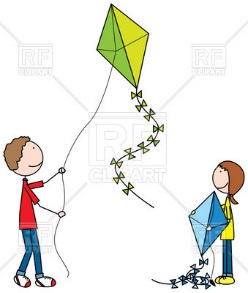 The Pastoral/Outreach committee hopes to arrange small group outings for members of the congregation. Please look at the list in the foyer and tick any of the suggestions that appeal to you. Add other suggestions that would interest you.Word for Today.Please take a copy of the latest "Word for Today".                             A gold coin would be appreciated.Parish Quiet Day                                                             There will be a Parish Quiet Day at Riverton on May 30th, similar to last year’s. There is a clip board for names in the foyer ROSTER FOR SUNDAY DUTIESMay 3rd Duties Parish Lunch: Daphne and Neil SalterCommunion: Stephanie Fannin, Carolyn McDonald.CENTRE DUTIESSOME INVERCARGILL PARISH  PERSONNEL.Lindisfarne Calendar.Lindisfarne Calendar.Lindisfarne CalendarSunday 26th April10.00am1.00pm  1.00pmLindisfarne Service with Reverend Peter Taylor and The Band.Tongan Service.Fijian Service.Monday 27th 7.30pmStudy Group at Kings', 44 George Street.Tuesday 28th3.30pm7.00pmStory Room.Parish Council Meeting.Wednesday 29th7.00pm7.30pmNorth Invercargill Indoor Bowls.Choir Practice.Thursday 30th 11.30am1.30pm7.00pm Pastoral Care Team Meeting.Sit and Be Fit.Blues Bowling Club.Sunday 3rd May10.00am1.00pmLindisfarne Communion Service with Reverend Peter Taylor.  Parish Lunch to follow Service.Tongan Service.SUNDAYApril 26thMay 3rdMay 10th  May 17thDOOR WELCOMEIta and Runi SafoleTony WestonNicol MacfarlaneGlenys and Ian FindlayHilda Fife Margaret BrassVAN DRIVERBryon KingRon TaylorIan FindlayIan FindlayFLOWERS Ita SafoleNicol MacfarlaneRaewyn BirssMags KellyMORNING TEAJanice McLeodCarla WerderHilda FifeC. ClearwaterBeth GibbsMags KellyJanice McLeodCarla WerderNOTICESBetty SnellCarol McKenzieEddie BremerBetty SnellCRECHE                                  Carol McKenzieSusanne StaplesSharon TaylorAmanda HareKIDS KLUBBetty SnellBetty SnellBetty SnellBetty SnellWEEK OFLAWNSSECURITYApril 27th-May 3rdNicol MacfarlaneCam McCullochMay 4th - May 10thLester DeanMurray GibbsMay 11th - May 17thIan FindlayMargaret BrassMay 18th - May 24thRuni SafoleRuni SafoleMinister               Reverend Peter Taylor     216-0281  Minister               Reverend Peter Taylor     216-0281  Minister               Reverend Peter Taylor     216-0281  Minister               Reverend Peter Taylor     216-0281  Minister               Reverend Peter Taylor     216-0281  Minister               Reverend Peter Taylor     216-0281                                              Parish Secretary       Verna Eason                                                  Parish Secretary       Verna Eason                                                  Parish Secretary       Verna Eason                                                  Parish Secretary       Verna Eason                                                  Parish Secretary       Verna Eason                                                  Parish Secretary       Verna Eason      Parish Stewards   Carol McKenzie Betty Snell   Eddie Bremer      Carol McKenzie Betty Snell   Eddie Bremer      Carol McKenzie Betty Snell   Eddie Bremer      Carol McKenzie Betty Snell   Eddie Bremer      Carol McKenzie Betty Snell   Eddie Bremer   Parish Council Chairman    Reverend Peter TaylorParish Council Chairman    Reverend Peter TaylorParish Council Chairman    Reverend Peter TaylorParish Council Chairman    Reverend Peter TaylorParish Council Chairman    Reverend Peter TaylorTreasurer  David Little   Parish Council-Congregational RepresentativesParish Council-Congregational RepresentativesParish Council-Congregational RepresentativesParish Council-Congregational RepresentativesMargaret Brass    Nicol Macfarlane  Mags Kelly           Margaret Brass    Nicol Macfarlane  Mags Kelly           Prayer Chain Co-ordinatorsPrayer Chain Co-ordinatorsPrayer Chain Co-ordinatorsJoan and Murray Farley.  Joan and Murray Farley.  Joan and Murray Farley.  Bulletin EditorsBulletin Editors Peter Lankshear     Margaret Brass        Peter Lankshear     Margaret Brass        Peter Lankshear     Margaret Brass        Peter Lankshear     Margaret Brass                                               Affordables Shop Manager     Carolyn   216-9676                                        Affordables Shop Manager     Carolyn   216-9676                                        Affordables Shop Manager     Carolyn   216-9676                                        Affordables Shop Manager     Carolyn   216-9676                                        Affordables Shop Manager     Carolyn   216-9676                                        Affordables Shop Manager     Carolyn   216-9676